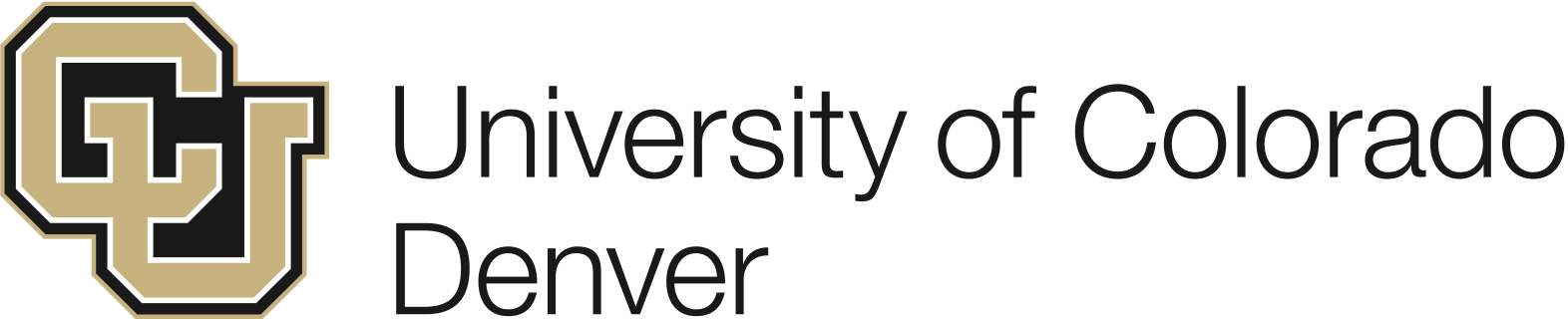 September 19, 2018This is letterhead for the School of Education & Human Development. You will need to insert your program/personal information above (suite number, office phone number, fax number, etc.). If you have any questions, please contact Julia Cummings at 303-315-6339 or Julia.cummings@ucdenver.edu.  School of Education & Human DevelopmentSchool of Education & Human DevelopmentDepartment/Unit/Program1380 Lawrence StreetSuite XXXXP.O. Box 173364Campus Box 106Denver, CO 80217-3364Department/Unit/Program1380 Lawrence StreetSuite XXXXP.O. Box 173364Campus Box 106Denver, CO 80217-3364o303-315-xxxxf303-315-xxxx